Arbeitsblatt: Rauchen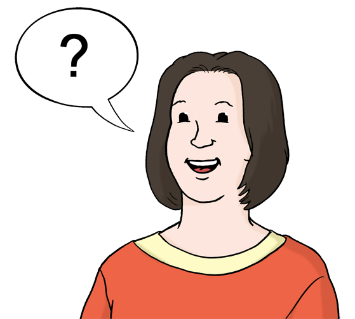 Bearbeitet gemeinsam folgende Fragenund Aufgaben.1. Wie kann ein Brand durch Zigaretten entstehen:- _______________________________- _______________________________- _______________________________2. Welche Regeln zum Rauchen müssen in der Werkstätte eingehaltenwerden? Kreuze die richtigen Aussagen an!Man darf nur am Raucher-Platz rauchen.Man darf Zigaretten nur in Müll-Eimer werfen.Man muss Rücksicht auf seine nicht rauchenden Kollegen nehmen. Man darf nur im Freien rauchen.3. Kennst du alle Raucher-Plätze am Gelände? Gibt es Plätze mit einem Rauchen Verboten – Schild in der Werkstätte?Geht gemeinsam das Gelände ab und sucht diese Orte.Hier ist Rauchen streng verboten:		Hier ist Rauchen erlaubt:_____________________		_________________________________________		_________________________________________		____________________Die Bilder sind von: © Lebenshilfe für Menschen mit geistiger Behinderung Bremen e.V., Illustrator Stefan Albers, Atelier Fleetinsel, 2013.